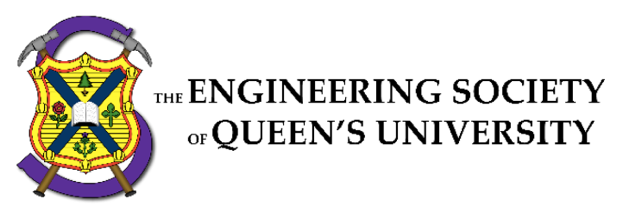 Council MinutesThursday, February 9th, 20176:00pm, Dunning Hall 12Speaker: Avery ColeSecretary: Allison Kondal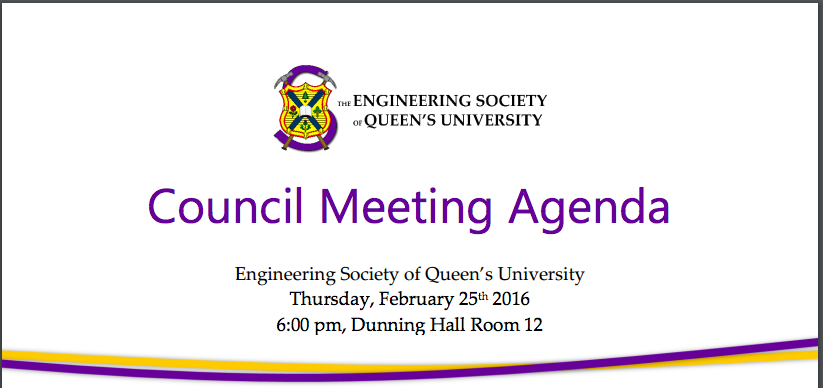 Council begins, 6:01 pm.Lily Nichols is representing Hilary Crossley. Curtis Lindsey is representing Laura Di Monte. I. ATTENDACEAvery Cole: As always, we will begin with attendance. Please click 1 if you are representing yourself, or 2 if you are a proxy. II. ADOPTION OF THE AGENDAMotion 1   Whereas: 	It’s the last Council before Reading Week!& whereas: 	we have many things to get done;BE IT RESOLVED THATCouncil approve the agenda of Council meeting of Thursday, February 9th, 2017, as seen on the Engineering Society website.Moved by: Lianne ZelsmanSeconded by: Avery ColeLianne Zelsman, Opening: Motion 8 is being removed, but we will be bringing a new motion to replace it later. Motion passes, 6:03 pm (27, 0, 0).III. Adoption of the MinutesMotion 2  Whereas: 	Remembering what we did last Council is always important;& whereas: 	Allison helps us do that;BE IT RESOLVED THATCouncil approve the minutes of the Council meeting of Thursday, January 26th, 2017, as seen on the Engineering Society website.Moved by: Allison Kondal Seconded by: Lianne ZelsmanMotion passes, 6:04 pm (22, 0, 0).IV. Speaker’s Business   Avery Cole: Moving into Speaker’s Business, which is, of course, my business. I believe we have two new members today: Carter, the J-section rep, and Danny, the civil rep. I would like to remind everyone that we will be passing the Council candy bucket around. Finally, I do have to speak to you in a different capacity, as the Chief Electoral Officer. According to our policy, I need to inform you that we allowed candidates to perform certain tasks. I allowed Nat Wong to communicate with alumni, and I allowed Richard Hum to work a shift as an iCon, as long as there was no discussion about the campaign.V. BREAKCouncil breaks, 6:06pm.Council resumes, 6:09pm. VI. New Business: Motions 3-8Avery Cole: We will be bringing a new motion to replace the current Motion 8. We need a 2/3rd majority vote in order to allow the bringing of this new motion. Julianna Jeans: Basically, it’s the same motion, but we are getting rid of the changes to By-Law 8. In summary, we are adding the Equity Officer as a member of Council, but we are not moving where they sit in our structure. Avery Cole: Any debate on allowing this to council? Motion passes, 6:10 pm (23, 0, 0).Avery Cole: That will now be Motion 8. MOTION 3Whereas:	The EngLinks Coordinator has a lot of work to do;& whereas: 	they could use some help with the business side of things;BE IT RESOLVED THATCouncil approve the changes to Policy Section ι: Academics and γ: Hiring and Transition as seen in APPENDIX “MORE-LINKS”. Moved by: Jillian ReidSeconded by: Dan TammingJillian Reid, Opening: Hi, my name is Jill, and I’m the current EngLinks Coordinator. This motion will split the EngLinks Coordinator duties in half. The Coordinator will be renamed to the Head Manager, who is in charge of tutors, whereas the Business Manager will be in charge of finances and dealing with workshop profits. James Gibbard-McCall: Maybe I’m out of the loop, but it sounds to sound like you’re becoming a service. Is that a plan of progression, or can you give some context to deciding to change the position title to Head Manager?Jillian Reid: The plan is to eventually move into a service, as EngLinks does operate like a service in that we have money incoming and outgoing. That’s the idea. We are trying to structure it so that someone looks after all financial aspects. Having the Head Manager look over 80 tutors and finances is quite a bit, so we’re just making it more manageable. Motion Passes: 6:13 pm (25, 0, 0)Motion 4Whereas:	Old members of the Committee on External Communications (ExCommComm) already have the option to become ex-officio members, but it is not yet written in By-Law;& whereas: 	The Chair position for ExCommComm has grown over the years and having a year of experience on ExCommComm would be valuable to the position;BE IT RESOLVED THAT	Council approve the second reading of the changes to Section B: Committee on External Communications of By-Law 9: Standing Committees, as seen in APPENDIX “EX-COMM-COMM”. Moved by: Loralyn BlondinSeconded by: Callen HagemanLoralyn Blondin, Opening: This is the same motion as two weeks ago. Again, this change doesn’t take away opportunities from anyone; there are just more opportunities for people who want to return. James Gibbard-McCall: The wording of this makes me believe that since I was once on this committee, I would be a part of this committee now. What if everyone who was once on the committee decides to come back? How is this going to be managed? Loralyn Blondin: As it currently stands, if you want to come back, you just say what’s on your mind and give advice. If you want to be a voting member, you can do that, if you want to remain ex-officio, you can do that, but you can also not be on the committee. There are lots of options.Sam Grant: Could all previous members have a vote if they wanted to?Loralyn Blondin: The people who come to Council and get re-elected will have a vote, but the others who will just provide context on past events do not get a vote. There are numbers set out by Council for this.Tyler Bennett: If an alumnus wanted to sit on it, would that be allowed?Loralyn Blondin: This is a committee of people from EngSoc, and if someone is an alumnus, they are not a student, which means they’re not a member of EngSoc and can’t sit on the committee.Motion passes, 6:17 pm (26, 1, 0)Motion 5Whereas:	Last year we changed the transition timeline for the Executive and Director Team;& whereas: 	it would make sense for the rest of Council to follow the same timeline;BE IT RESOLVED THAT	Council approve the first reading of the changes to By-Law Sections 1 and 3, as seen in APPENDIX “TRANSITION”.  Moved by: Liane ZelsmanSeconded by: Evan DresselLianne Zelsman, Opening: This is something we’ve been discussing for the past few Councils. For all voting members not this year, but for next year, terms go until May 1st rather than transitioning at AGM. There is a slight change from the appendix. Originally the document said that both year execs and discipline clubs need to be elected before AGM, and it was changed to say it had to be before week 12, but now it’s week 10 because otherwise Elections Committee would have to hold the election during exams. Motion passes, 6:19 pm (27, 0, 0)Motion 6Whereas:	We need to make these changes before these positions get hired;& whereas: 	we should ensure that our society is following equitable recommendations;BE IT RESOLVED THATCouncil approve the changes to the Policy Sections β: Society Leadership and γ: Hiring and Transition as seen in APPENDIX “BETTER-NAMES”.Moved by: Lianne ZelsmanSeconded by: Julianna JeansLianne Zelsman, Opening: All this is doing is changing ‘constitutional guru’ to ‘policy officer’ because it’s culturally insensitive.Motion passes, 6:21 pm (25, 0, 1)Motion 7Whereas:	The Mental Health Coordinator position has been restructured;& whereas: 	the name should accurately describe the mandate of the position;BE IT RESOLVED THATCouncil approve the changes to Policy Section γ: Hiring and Transition as seen in APPENDIX “WELLNESS”.Moved by: Francesca FeldmanSeconded by: Julianna JeansJulianna Jeans, Opening: This is just like last motion, where we are changing Mental Health Coordinator to Wellness Coordinator to better reflect the position. Fran is writing a midterm, so she couldn’t be here tonight. Danny Arab: I want to understand, how does changing the name reflect their function better?Julianna Jeans: The Wellness Coordinator works a lot with the Engineering Wellness Centre, so it’s to do with consistency there. Also, in talks, we realize that the term Mental Health Coordinator implies that they have training that they might not have. It’s just better overall. Motion passes, 6:23 pm (27, 0, 0)Motion 8Whereas:	Equity Officer is a fairly new position;& whereas: 	We think it would fit better within a different portfolio;BE IT RESOLVED THAT	Council approve the first reading of the changes to By-Law Sections 1 and 2 as seen in APPENDIX “EQUITY”.  Moved by: Chloe HarknessSeconded by: Julianna JeansChloe Harkness, Opening: The old motion included switching equity to a new portfolio, so just forget that. This motion is to bring the Equity Officer as an ex-officio member of Council. I’m going to give you an overview of what I did this year. This position was created last January under the HR portfolio. When it was created, Alex Wood created a three-year plan, and my portfolio is based on year 1 of this plan. The role of the Equity Officer is to educate, support, and investigate. This year, I’ve done a lot of data collection. For the education initiative, I have organized equity training for all EngSoc volunteers. I chair the Committee on Inclusivity, where half of the members are elected, and the other half are hired. We meet once a month, but I recommend more frequent meetings. We discuss personal experiences with broad equity issues, and come up with recommendations. We have weekly meetings with the HR team, like Rachel, the Feedback Officer, the Recruit Officer, and the HR FYPCO. I go to the Equity Caucus, where we run our ideas by the social issues commissioner for the AMS. That’s all the Equity reps from almost every faculty, and we share updates and give advice, both about broad issues at Queen’s and in the AMS. I was head delegate at the Conference on Diversity in Engineering. There were also three EngSoc delegates, and six delegates from WISE. We talked about anti-oppression, accessibility, and had a race and racism discussion, which was mostly sparked by the fall party incident. We are planning and equity town hall in early March to give suggestions. A new thing was that I consulted with exec on equity-related issues that popped up throughout the year. The Equity Officer should be an ex-officio member and they should have a report. Taylor Sawadsky: I wanted to talk about this. I was pushing to keep HR under this portfolio. Since we’re talking about it, where does Council see equity moving in the future? Should it move out from HR? Should it be an external body like ERB? Where is the mandate of the portfolio? What power do they have over equity-related matters? Should we be encouraged to release a statement about the racist party? If the exec and the Equity Officer didn’t see eye to eye, where would that go?Chloe Harkness: We originally were thinking that being under HR isn’t best, and VPSA was better. We wanted to take it slow, so we could determine if it should transition into a directorship, or an external body – we will be examining this.Curtis Lindsey: Do you mind sharing what you found from investigation and research?Chloe Harkness: It’s pretty board. We ended up focusing on things as they came up. Whenever there was an issue, like the party, we used that as a chance to talk to engineering students to talk about the major issues. The Committee on Inclusivity investigated binge drinking culture, also. Emily Townshend: We also talked about gender language and positions, the upper year versus first year experience, and how transfer students experience that. There were a lot of good topics.Chloe Harkness: Our last meeting was after the open discussion on race and racism. In all years of our education, when we talk about ethics in our courses, it’s usually just don’t kill someone with your engineering design, but we’d like to see more about social issues, especially about interacting with colleagues. That’s one specific example.Curtis Lindsey: That conference that you went to, did you find it useful and what did you learn?Chloe Harkness: That was such an important experience. It was the Conference on Diversity in Engineering. I shifted my focus to how university experience can train us for the industry. Experiences are different for different people. How can we learn to prepare ourselves to enter into the industry? I was focused on the student experience, whereas the next step should be the university experience and preparations for industry as professionals. Sam Anderson: Thanks for presentation. I want to preface my comment by saying that it’s independent of moving to different portfolio. It doesn’t make a lot of sense to have the Equity Officer as an ex-officio member. You won’t gain any abilities because you start coming. It’s creating a time requirement for Council. I know the AMS makes an effort to remove people, if possible. I work 40 hours a week, so if I had to go to assembly, I would be close to 45 hours. If it’s under something else, it shouldn’t be added as ex-officio. Loralyn Blondin: In response to Sam, I think we want to have the Equity Officer there to make sure policy is equitable, and that would be good for equity. I was wondering, if the Equity Officer is ex-officio, can someone who is voting member of year exec, also be the Equity Officer? Basically, can an ex-officio member of Council also be a voting member of Council from year exec?Max Berkowitz: You mentioned that you received recommendations that you plan on passing on. Do you have any specific implementations for the coming year?Chloe Harkness: One thing we’re looking at, is that Evan Dressel is on the committee for new APSC 100 curriculum, so we’re looking at starting the conversation about how to change the course next year. Consider other things like environmental sustainability. Another thing is that people experience uncomfortable comments, from faculty, profs, and TAs, and they’re unsure of where to go. We have the Academic Grievance Centre, but we want it to be a more accessible place. We have the Human Rights Office, but not many people know about it or would even want to go. Danny Arab: You mentioned discussions. Was there any specific action that EngSoc is planning to implement by next year?Chloe Harkness: This year was meant to be doing investigation and handing it off to the next Officer. My job was to be creating recommendations. Their job is implementation. It’s more to get as much student opinion as possible. I was going off of year 1 of the plan. Emily Townshend: I feel like we’re getting it away from the point. My problem is what is the point of the ERB chair, if they are to make sure this is equitable. I like idea of the Equity Officer being here, but seems like you do the same thing. What would they bring that’s special?Julianna Jeans: A lot of thought behind bringing the Equity Officer is having them here for new policies. Equity was getting lost in portfolios that it’s buried in. It wasn’t getting reported on. We would have heard about discussions at Equity Council and the Committee on Inclusivity every two weeks instead of once a year.Chloe Harkness: Year 2 is about campaigns, and doing more like that. We’d like student-focused programs for students. It would be helpful to have Council updated on that more frequently. This is probably the first time anyone has heard of that. It’s less about the equitable policy. I don’t think the Equity Officer would be vetting policy because they don’t have that background. Kevin Corey: I agree with Chair Anderson and Senator Townshend. Not to say recognition shouldn’t be given, but aside from visibility, and being a section of HR report, can you tell us in how your position has been hindered by not sitting on this Council? This is a time commitment of 2-3 hours every second Thursday. How do you weight the pros versus cons?Chloe Harkness: That’s very valuable. There’s also the option of quarterly reports, which might be less of a deterrent to apply for position. I’m not sure what the best way to go about that would be.Julianna Jeans: I’d like to have the Policy Officers check, I don’t think you can mandate ex-office to come to Council. If the equity officer is not able to come to Council, either HR or exec can give the report. It’s about it getting attention. I just see that as a better way to give it attention it deserves. It’s better than telling someone else to remember to talk about equity even though they weren’t directly involved in the discussions.  Chloe Harkness: One possibility is ex-officio, but they only report like a discipline club report. I like them being kept up to date. I only know what happens because I know people on Council. I want them to have a better idea of what’s going on.Dan Tamming: I agree not to demand a time commitment when it is not necessary, but I see it’s helpful for amendments to policy. Is it sufficient for the Equity Officer to collaborate with those writing policy? We aren’t forcing them to come to Council.Emily Varga: In terms of ERB’s position with policy, equity is definitely something we keep in mind, but it’s more “does this make sense?”, and “does it fit within the EngSoc constitution?”, whereas the Equity Officer could give more with their training, if that’s strictly what they’re looking at.Avery Cole: Only the mover or seconder can direct respond.Max Lindley-Peart: I support Lora. Council is where policy is passed, and it’s important to have an expert on equity to advocate for equity. The director of HR doesn’t have the knowhow to do that because HR can’t do that on their own. The only way is to read Council stuff before it comes out and to give HR something to say. With respect to Dan’s point, about maybe meeting with people writing policy, that requires everyone to arrange a meeting, and if this is in interest of lessening the time commitment, that wouldn’t accomplish that either.Rachel McConnell: To give some background on why there’s even a mess with HR and equity, HR deals with EngSoc type equity. Equity training is also under HR. When it comes to external equity, it’s a weird thing we’ve been trying to work on. I think it would be valuable to have them speak at Council.Taylor Sawadsky: I wanted to speak about the Equity Officer on council, because expecting a higher time commitment; we need to have that expectation if we want them to grow. By trying to make a position that doesn’t have time commitment, they might not have a focus and take it seriously. This is a really good step. I think putting them on Council helps the Society take more steps to growing equitable. We’re acknowledging it’s important.Evan Dressel: I’d like to echo Max, it’s unreasonable to expect HR to know every aspect of the HR portfolio. Especially with Rachel McConnell’s comments that she doesn’t have direct interaction with all aspects of her portfolio. Purely because the HR director doesn’t have resources that equity needs, so they don’t align directly, and they’re not equipped to report on everything HR. It came as director motion but it was not passed because they did not think it was not ready yet, and wanted to see developments in the portfolio. To make this a Director, the first step is to put on them on Council, continue reporting, and look forward into the future to set a precedent for a slow-rolling officer to directorship. Kinesiology sends equity rep to AMS just for the reason that they need an equity person there to talk about.James Gibbard-McCall: I have a couple things. To comment to the slow-rolling process, that makes sense but if you just add a director every 3 years, that’s way too many. You should do an analysis of where your gaps are. Another thing is that Council isn’t the right avenue, because as someone who was once a Council person, you literally hear nothing about what happens. The assumption that people aren’t reading policy is dangerous one. I don’t think this is the body you want to sit on. It isn’t an area to air grievances. Maybe it is, if it’s a serious issue. We don’t hear about what happens at ERB and there’s a reason for that. In the current format, ex-officio doesn’t make sense. Chloe Harkness: Basically our idea was that we want this to be a growing portfolio and have the weight of a directorship, and we thought that one way to spark that transition was to be on Council. It has to grow somehow to have the same responsibility that directors have. Julianna Jeans: I’d like to point out that we didn’t have someone on Council reporting on equity this year. This was previously the VPSA. So we just at this point have no one reporting on equity. Chloe Harkness: If I had been on council, I would’ve been reporting on events we’re running, and since those will be increasing next year, that will be growing. Other faculties have great initiatives, and this is how they share and get feedback.Danny Arab: In my opinion, members of Council have to have important roles and provide to what Council is trying to achieve. I think before adding any members, reviewing every member’s job would be best before adding new people. We want members that contribute important information. Adding more people does not give a more productive discussion in general.Connor Meeks: There can be lots of different opinions, but there is a standard in other organizations and we don’t seem to be there. We are an organization and we’re only here for a few years, but this will be here for more than a few years.Tyler Bennett: What is standard in other faculties?Chloe Harkness: Most other faculties don’t have directors, but they have commissions. Some have an equity or inclusivity commission, and most have both. They have some sort of equity rep on their own councils and send them to the caucus. Kevin Corey: Two small things – I would caution everyone to be weary of how timely Council is this year and how it wasn’t last year. We were relying on members of Council to shake through policy. Be weary of that, to make sure the mandate stays true. The other thing is, do we know if ex-officio members can be voting members?Lianne Zelsman: There’s actually no rule written that says you can’t do both. Taylor Sawadsky: When James was talking about not hearing about what happens with council… you should be sharing what happens. I wanted to speak about equity as a directorship. Recently in AMS, they decided to dissolve the environmental affairs by redistributing the members, and I see the Equity Officer with a team of people in each portfolio. You need to change from the entire organization. I would caution people against having equity as a director in the future, because there are more effective ways.Connor McMillan: If you want them to be consulted in the building of policy, they should be on Council to back up what they created. If there is a consultation process to see if the policy is equity-sound, they should be there to back up those claims. Just a thought, once you’re at consultation, if someone asks an equity question, they should be here. Sam Anderson: So, back to the governance of Council, we should be aware of the fact that getting something done and assigning someone to a position aren’t the same thing. A lot of positions don’t relate to legislative issues on Council, and aren’t speaking beyond their roles as leaders in EngSoc. We should look to structure in an efficient way. About not having someone reporting on HR, put it on VPSA or HR or the managers. In principle, perhaps the directors don’t even need to be on council. The point of managers is concentrated information. We should focus on a leaner Council, and bringing general members into the discussion.Dan Tamming: Do we know why the VPSA stopped reporting on equity? Could we go back to that, and equity officer advises?Sam Johnson: Under all director policies, they are required to come to Council, but it gets iffy for me, because there is nothing saying policy officers or ERB has to be here.Evan Dressel: I stopped reporting on equity because it was under the HR portfolio. That’s where it went.Loralyn Blondin: Someone brought up the time commitment, but Chloe, what’s your opinion, having been in the positon? Would it make the role unmanageable?Chloe Harkness: I don’t. That’s why I brought the motion. It’s more of a challenge, but my hope is that I dedicated more to this that what was asked of me. In the future, they’re going to know they’re singing up for more time commitment. I think that’s what we want to do; we want them to participate.Curtis Lindsey: What kind of things are you expecting to really need an input at Council? Most of this is administrative, from what I see. Do you think many things need an Equity Officer here?Chloe Harkness: Really, my hope is not about vetting policy but that they have a better idea of what’s happening in the Engineering Society, and can hear reports. It would be helpful to have everyone here to know what the Equity Officer is up to and be aware that that’s something they should be concerned about. If they heard what everyone was doing, if they had concerns, they could talk to them. It would help them integrate.Cooper Midroni: To speak to the Equity Officer being at Council, I think it’s a shame we didn’t hear about this before. For the vision of their purpose, to get that widespread collaboration, we need to see what she’s been doing so it can eventually be at forefront of everyone’s portfolio.Sam Grant: I’d like to call the question. Julianna Jeans: How many people were on the speakers’ queue?Avery Cole: Four. Evan Dressel: How many had spoken already?Avery Cole: Three of the four. Chloe Harkness: I appreciate everyone’s feedback. I love to get input from students and feedback about my position.Motion passes, 7:11 pm (23, 4, 0)VII. Executive reportsi) PresidentTaylor Sawadsky: Hi everyone, thanks for coming. That was such a great discussion on the equity portfolio. I was happy to see lots of opinions. So the elections happened, and I want to extend a huge congratulations to the new exec team: Nat, Julianna and Jill. I’ve been dealing with the fall reading break situation, and I’m sure Dan will elaborate, but through the engineering plebiscite questions, option 2 [move-in day occurs one week early] won with 60% of students, whereas for the AMS, it won with 52%. Commerce had option 1 [move-in day occurs one day early] win, and ConEd too. We’re working to advocate on behalf of option 2. Dan Tamming: Option 1 and 2 don’t describe how fall term task force saw these. Neither was attached to Thanksgiving. It was more about the frosh week. Taylor Sawadsky: It was indicated to me at presidents’ caucus that it would likely be attached to Thanksgiving. Everyone that participated in Alumni Networking Summit, please lead us in the hymn.Council signs the Engineering Hymn.II) Vice president of student affairsEvan Dressel: Once again, compost is coming to the ILC. I’m talking with PPS, and they may have messed up the shipment. Other than that, Julianna got elected, and she is doing great so far. I’d like to commend the elections team for their great work during the election season and getting people active. III) vice president of operationsTyler Bennett: Huge congratulations to Jill, with whom I have a meeting a day, on average. That’s my main focus right now. Connor and I are wrapping up the January end. The Capital Planning Committee meeting happened, and we had the E/D and mangers dinner. I met with Physical Plant Services for a quote for uncarpeting and tiling the floors in the Clark lounge because they’re gross.Viii. Director Reports  i) Academics   Daniel Tamming: Jill returned to her role. The first tutorial of the semester was hugely successful. The BED Fund survey will be posted very soon. Now there are 6 options. Discipline proposals are due tomorrow night. The fall term break final meeting was yesterday. For sake of clarity, I’ll refer to the options are Option Thursday-Friday and Option Week. For the large majority, the recommendation is the Thursday-Friday Option during week 7. Clare Butler: I’d like to proxy my vote to Galvin Niu. Taylor Sawadsky: Week 7 is not Thanksgiving. It is after Thanksgiving. ii) Communications  Heather Simmons: It’s all in my report. We are having a LinkedIn photo session from 10am to 2pm, so you can get a new profile picture. iiI) Community outreachTaylor Sawadsky: Emma is sick, but everything’s in her report. iv) conferences Evan Dressel: He has been attending all the conferences and we’re rooming at QGEC.  v) Design   Max Lindley-Peart: Good evening. That looks pretty sparse, but I had a cool meeting with Adam Walker, and we put some design team pages on the faculty website for sponsorships. Gael’s Den occurred at summit, and the Aero design team won lots of money. The design bay was 11 degrees last night so we ordered space heaters. We submitted a requisition for vacuums. vi) Events   Evan Dressel: EngVents had Thunderballz, and there will be a SunLife Financial workshop. The speaker got into a car accident, so they were unable to perform the workshop and it will be rescheduled to a later date.vii) Finance   Connor McMillan: There’s not too much getting on. I’m meeting with Jill. We’re thinking of hiring some more people. Other than that, I’ve been working on more day to day. If you need anything, let me know. viii) First Year   Alan Goodman: I’m excited to have a lower. The biggest thing is meeting with the first years, because there will be a solid number of first year applicants, and I couldn’t be prouder. As for the physics cookies, after rigorous deliberation, we will be recommending to purchase more of them. Just kidding - we had 8 extra boxes. So we’re going to cut back. I spend most of my free time with first years who want to be directors.Evan Dressel: The Sci ‘20s ate less than the Sci ‘19s because the ‘19s left 2 to 2.5 trays, whereas the ‘20s left 8.ix) Human Resources   Rachel McConnell: what I’ve been doing is looking for new placement for equity, out positions don’t get along. Get placement for that. Make sure it’s sustainable for years to come. Meeting prospective HRs who are super passionate. In general, looking at what does and doesn’t work in portfolio for transition manual. Recruitment officer is doing interfaculty relations. Equity town hall coming up after reading week. Lot of HR events in march. Eagerly awaiting my lower.  x) Information Technology  Robert Saunders: IT land is doing well. We are hosting a coding competition; it’s campus-wide, so just do it. Whoever wins is going to be the best coder on campus. February 28th is the start up workshop, and there will be free stuff to give away so come out to that. The EngSoc Apply replacement is doing well. xi) Internal Affairs  Lianne Zelsman: As Taylor said, we had a 66.5% voter turnout. Award nomination forms are up on the website, so nominate anyone that you think deserves to be acknowledged. The Order of the Purple Knights nominations are due February 16th, and the other award nominations are due March 2nd. AGM will be March 9th, and the banquet is March 11th.  xii) Professional Development   Nathaniel Wong: The Alumni Networking Summit went well, and we learned a lot for next year. There were 60 students and 50 alumni. The AutoCAD workshop will be released soon. Most of my time has been taken up by some other things. xiii) Services  Tyler Snook: Science Quest is hiring this weekend. The stairwell renovation is going well, and we are meeting this weekend. There is a stairwell contest, so if you’re okay at painting, you can put up something on the wall. I’ve been working on transition material, because of the one-year turnover, a lot of info is lost. Capital Fund proposal. I have three shoutouts: CEO had a good sale, the Tea Room got new lids, and the Golden Words and Tea Room fees were approved. Ix. Question Period for ED teamSam Grant: This is kind of a lighthearted comment with real concerns. There was a lot of laughter over the photo in the reports, but it shouldn’t have been the first time you guys saw it. Julianna Jeans: I just wanted to ask Tamming if he wanted to tell us anything else about the break.Dan Tamming: Thanks for asking that. This is a recommendation, but is not final in any way. You can definitely still have your opinions heard. I would be happy to answer any questions but I’ve said my main points. X. Faculty Board Report  Matt Whittle: We haven’t met yet.   Xi. Alma Mater Society Report   Taylor Sawadsky: At AMS assembly, a few important things happened. First, we passed the second reading that dissolved the commission of environmental affairs. The commission was dissolved and the members were reallocated to different parts of the AMS specific to where they fit best. We created an environmental caucus so each of these people can all work together to hold each other accountable. People who were upset will be less upset because of it, since there will still be concentration and a group. Also, we added a Peer Support Centre award to acknowledge people who have done a good job supporting their peers. The AMS supports the week earlier option. Non-Academic Misconduct presented their cases for the year.XII. Senate Report  Emily Townsend: Before we begin, I want to thank the new Senator and congratulate them for winning. I would like to comment now that all of my lowers are tall and its embarrassing. Kevin Corey: The Certificate in Business can be completed completely online and after you graduate. It did take a lot out of people, especially for an engineering student, so now you can do it over the summer but also after graduating. We got an update from the Principal’s Implementation Committee, who are meeting once or twice a week until they deliver a report at the last Senate gathering of the year. A secret happened but it’s staying secret.XIII. Engineering Review Board Report Emily Varga: Not too much is happening. We are working on reviewing the peer review from Rachel. We met and reviewed policy.XIV. Advisory Board Report Sam Anderson: We will meet soon.XV. Club ReportsI) eng physConnor Kapahi: Merch sales are going on, so you can get a bucket hat or nice sweater at the couches in Stirling. We are working on a prof talks series to talk about research. ii) eceAvery Cole: They are playing a lot of Smash Bros. iii) mechanicalRory Lootsma: We haven’t done too much. We have academic forums coming up where we meet with the department head and meet about issues, of which there are plenty. We have a PD series coming up.iv) MiningSam Grant: Planning is underway for the Fir Cup. Teams are getting ready to head out to Toronto and Colorado for competitions. Our BED Fund proposal is more or less compete. We had a great orientation night. XVI. Year Reports   I) Sci’17  Charlie Renzoni: Year merch is for sale right now, so you can get a hat or a rugby jersey. We need to have a clear pathway to have online payments in EngSoc. There have been issues with Ticker and Stripe, so keep that in mind moving into next year. We’re planning the iron ring after party. A few other events from the  Alumni Summit. Congrats to everyone who participated. Make an effort to go, especially if you are graduating. It’s a good opportunity to make connections and mentors. Some other updates, this was a big week on yearbook photo submission. Mining specifically, and everyone else, please send them in, it is late now, and you’re not going to be in the year book if you do not send in your photos. XI) Sci’18   Loralyn Blondin: We have Clark on March 24th for another Clark takeover, and Undies is booked for March 8th. It has been an eventful week. Super semi is getting closer. XII) Sci’19Tristan Brunet: We are working with Sci ‘18 for an Undies takeover, and we got rid of the year merch, and it’s going well. XII) Sci’20Cooper Midroni: This past week, the first year exec welcomed the J-section rep, and year merch was ordered a while ago. We spent a lot of time advertising the plebiscite poll. This past weekend, we participated in Thunderballz, and we had the first dodgeball-related injury. Super semi ticket sales are coming up. XVII. Statements and Questions by Members  Tyler Snook: Heather does really good headshots. I made the photo my Facebook profile picture. Also, start nominating people for awards. I got an award in first year. It’s a really nice and good feeling. Taylor Sawadsky: I want to apologize for that AMS/ Faculty Board mix-up. I forgot to mention that the ExComCom meeting is on Sunday, so you’ll be hearing from us soon. It is my recommendation that we budget for less physics cookies next year. Like Lianne said, nominate people for the Order of the Purple Knights, and email me before February 16th because the engraver needs to move around their shop for the engraving. Tyler, how many likes did you get?Tyler Snook: It got more because I updated it to when I had brown hair. It’s currently 280 on the dot. Tyler Bennett: About the online payments, I set it out in my summer plan, and it’s one of my many failures. The ticketing system is designed for events as opposed to products, so the negative side is that it’s hard to have product sales, though it’s easy to set up ticket sales. We had over $60,000 in ticket sales. We are working on it with Connor and Jill. Connor Meeks: I just wanted to give the Sci ‘20s a notice that there is an industry event in 10 minutes in Stirling for people to talk about the experiences they have had. On that note, I have to leave. Loralyn Blondin: Two things: two weekends ago, I was at the Tricolour Award Committee, and if you have the chance, it’s an amazing experience. The people who got the awards are amazing. From ExComCom, McMaster, Waterloo and O of T are planning a blood drive together, so that’s going to be awesome. Only members of our school are allowed to donate, and there will be a Facebook event coming up. Other schools are ahead of us. Taylor Sawadsky: I love donating blood, and I did it two weeks ago. Can I apply that to this?Loralyn Blondin: You need to send a pic of you donating blood. You can do it as a year exec or discipline club, and you get snacks and cookies.Evan Dressel: During Council, I got an email from PPS, and the launch date is March 1st. Julianna Jeans: A few director applications were extended, so if you have any questions, feel free to email us. Emily Townshend: First of all, if you have thoughts on fall break, direct them to Dan Tamming and to your Senators. If you email me saying “this sucks”, which is an actual email I got, please explain. You have until midnight to apply for SWEP jobs. Third, purple knights are really cool and they cry when they get them. For fourth years who are graduating, it’s amazing. Heather took a picture of me after the grease pole and it got 280 likes and I was sweaty but it’s because Heather took it.Dan Tamming: I can speak to the events that have led up to right now, but my influence is limited now. So it’s up to her and Kevin. James Gibbard-McCall: That’s a really cool initiative by Robert. It would be really cool to be the BCOC (best coder on campus). So that’s everything for me. Motion to Enter closed session of councilMotion Passes: 7:55pm (23, 1, 0)Motion to exit closed session of councilMoved by: Evan DresselSeconded by: Galvin NiuMotion Passes: 8:25pm (23, 0, 0)Motion to Close:Moved by: Kevin CoreySeconded by: Evan DresselMotion Passes: 8:25pm (24, 0, 0)